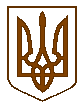 Баришівська  селищна  радаБаришівського  районуКиївської  областіVII скликанняР І Ш Е Н Н Я25.08.2020                                                                                       № 1372-30-07Про внесення змін до рішення Баришівської селищної ради від 20.05.2020 №1142-25-07 «Про затвердження Положення про комісію з питань техногенно – екологічної безпеки та надзвичайних ситуацій Баришівської селищної ради Баришівського району Київської області і її посадового складу».Керуючись ст. 26 Закону України "Про місцеве самоврядування в Україні»,  враховуючи рішення  виконавчого комітету селищної ради від 30.04.2020 № 121 «Про створення комісії з питань техногенно-екологічної безпеки та надзвичайних ситуацій Баришівської селищної ради Баришівського району Київської області» та рішення селищної ради від 20.05.2020 №1142-25-07 «Про затвердження Положення про комісію з питань техногенно – екологічної безпеки та надзвичайних ситуацій Баришівської селищної ради Баришівського району Київської області і її посадового складу» та  , Баришівська селищна рада в и р і ш и л а:1. Внести зміни до рішення  Баришівської селищної ради від 20.05.2020 №1142-25-07 «Про затвердження Положення про комісію з питань техногенно – екологічної безпеки та надзвичайних ситуацій Баришівської селищної ради Баришівського району Київської області і її посадового складу», а саме: п.6 Положення доповнити абзацом наступного змісту «За письмовим дорученням відсутнього члена комісії, голова комісії за погодженням секретаріату на час поточного засідання комісії затверджує нову посадову особу, яка має право приймати участь у голосуванні питань порядку денного комісії замість відсутнього члена комісії.»2. Контроль за виконанням цього рішення покласти на постійну комісію з питань комунальної власності, житлово-комунального господарства, благоустрою, будівництва, архітектури та енергозбереження.Селищний голова 					    Олександр ВАРЕНІЧЕНКО